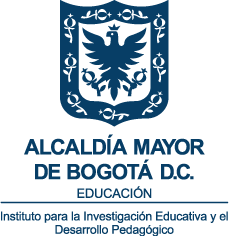 INSTITUTO PARA LA INVESTIGACIÓN EDUCATIVA Y EL DESARROLLO PEDAGÓGICO, IDEP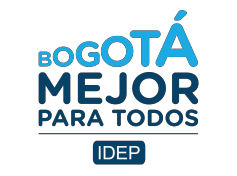 Avenida Calle 26 No. 69D - 91. Oficinas 402ª, 402B, 805, 806. Torre 2 - Código Postal: 110931PBX (57-1) 263 0603 - Línea de atención al ciudadano 195 Bogotá DC - Colombiaidep@idep.edu.co www.idep.edu.coINFORME DE DEFENSA JUDICIAL VIGENTE 13/12/2018.INFORME DE DEFENSA JUDICIAL VIGENTE 13/12/2018.INFORME DE DEFENSA JUDICIAL VIGENTE 13/12/2018.INFORME DE DEFENSA JUDICIAL VIGENTE 13/12/2018.INFORME DE DEFENSA JUDICIAL VIGENTE 13/12/2018.INFORME DE DEFENSA JUDICIAL VIGENTE 13/12/2018.N. DE DEMANDAS/ DENUNCIASDEMANDANTE/ DENUNCIANTEDEMANDADO / DENUNCIADOESTADOCUANTÍARIESGO DE PERDIDA1. Proceso Civil Ordinario.Instituto para la investigación Educativa y el Desarrollo Pedagógico – IDEP.María Magdalena Morales SarmientoEn respuesta – Impulso Procesal$ 705.168.401Bajo2. Proceso administrativo nulidad simplePedro Emilio Rodríguez VelandíaInstituto para la investigación Educativa y el Desarrollo Pedagógico – IDEP.Al Despacho para decisión de fondoN.A.Bajo3. Demanda de reparación directaEmpresa de telecomunicaciones de Bogotá – E.T.B.Instituto para la investigación Educativa y el Desarrollo Pedagógico – IDEP.Radicación alegatos de conclusión  pendiente de sentencia $6.984.854Bajo4. Denuncia penal – Peculado por apropiaciónInstituto para la investigación Educativa y el Desarrollo Pedagógico – IDEP.Juan Francisco Salcedo Reyes21 de enero de 2019 a las 8:30 AM – Audiencia de acusación$24.125.353Bajo5.  Proceso laboral Instituto para la investigación Educativa y el Desarrollo Pedagógico – IDEP.Liberty Seguros S.A. El Consejo Superior de la Judicatura dirimió el conflicto negativo de competencias, decidiendo que quien conoce del proceso es el Juzgado 1 Laboral del Circuito, a la fecha se encuentra pendiente de calificación de la admisión de la demanda Por definirMedio6. Tutela Diana Marcela Zarabanda Suarez CNSC y otras entidades incluyendo el Instituto para la investigación Educativa y el Desarrollo Pedagógico – IDEPPendiente de fallo por parte del Consejo de Estado Sección Cuarta  N/ABajo6. Tutela Martha Liliana Montoya HurtadoCNSC y otras entidades incluyendo el Instituto para la investigación Educativa y el Desarrollo Pedagógico – IDEPRespuesta radicada el 05 de diciembre de 2018   N/ABajo6. Tutela Gina Paola Gutiérrez PérezCNSC y otras entidades incluyendo el Instituto para la investigación Educativa y el Desarrollo Pedagógico – IDEPRespuesta radicada el 05 de diciembre de 2018   N/ABajo